Overview of the Solactive Country Classification FrameworkThe Solactive Country Classification Framework is a rules-based model that classifies markets as either developed, emerging, or frontier. To assess the level of market development, Solactive uses common economic, financial, and institutional characteristics. Quantitative criteria, such as a country’s gross national income or its market size and liquidity, as well as qualitative criteria, as for instance market accessibility and efficiency, are incorporated into our framework.  The current Solactive Country Classification Framework is available at: https://www.solactive.com/wp-content/uploads/2019/11/Solactive-Country-Classification-Framework-v1.1_2019.pdf Annual Review of the Solactive Country ClassificationSolactive has decided to conduct a Market Consultation with regard to the annual review of the Solactive Country Classification.  As a result of the annual review, there will be no change to the Solactive Country Classification.Feedback on the Proposed ClassificationIf you would like to share your thoughts with Solactive, please use this consultation form and provide us with your personal details and those of your organization. Solactive AG is inviting all stakeholders and interested third parties to evaluate the results of the annual review of the Solactive Country Classification and welcomes any feedback on how this may affect and/or improve their use of framework. Consultation ProcedureStakeholders and third parties, who are interested in participating in this Market Consultation, are invited to respond until 9th November 2020(cob).Please send your feedback via email to compliance@solactive.com, specifying “Market Consultation-Solactive Country Classification” as the subject of the email, or via postal mail to:	Solactive AGPlatz der Einheit 160327 FrankfurtGermany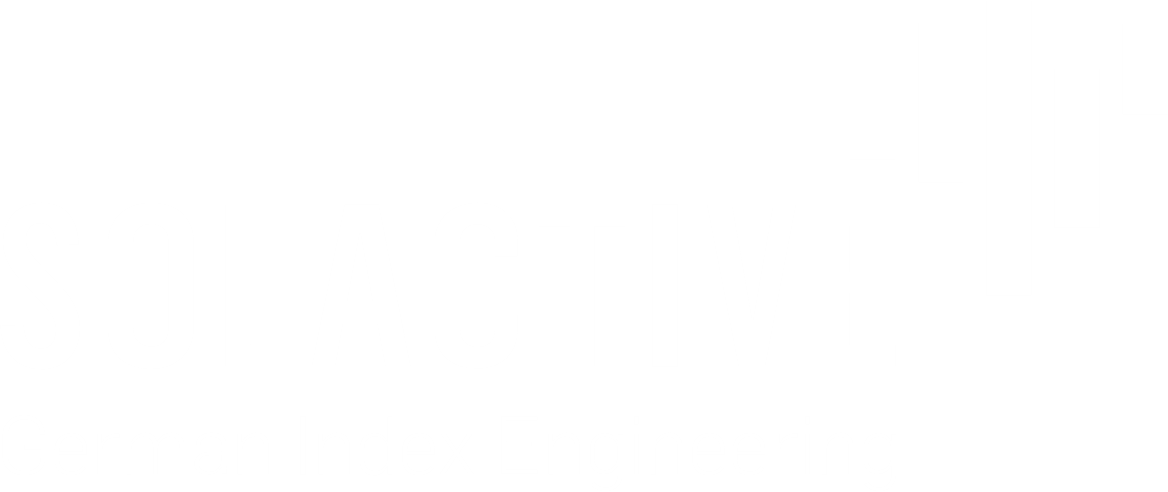 NameFunctionOrganizationEmailPhoneConfidentiality (Y/N)Should you have any additional questions regarding the consultative question in particular, please do not hesitate to contact us via above email address.